Les 172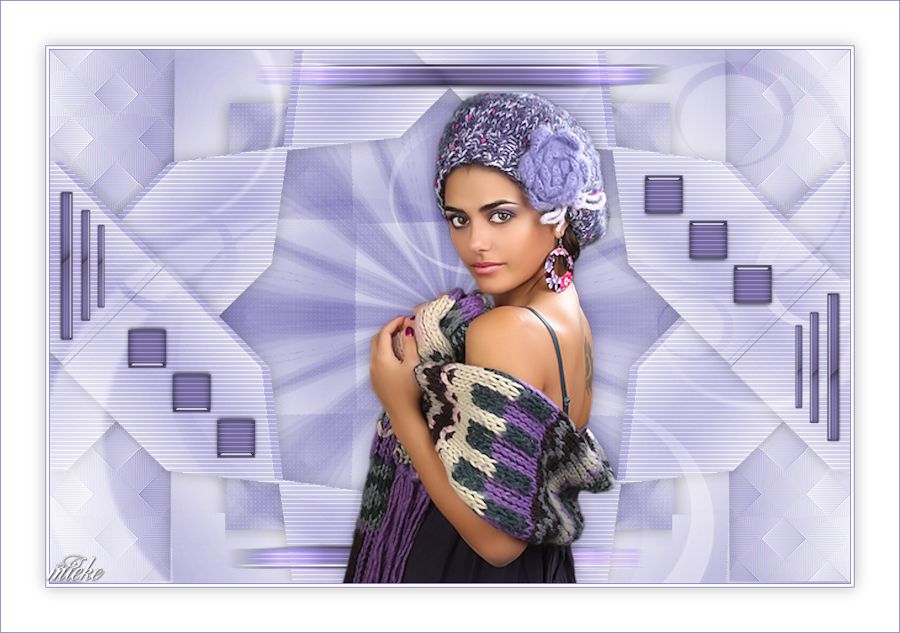 BenodigdhedenFiltersFilter---Simple Filter---<I C Net Software> Filters Unlimited 2.0 
&<Bkg Kaleidoscope> Filter---Caroline and Sensibility Filter---Mehdi---Sorting Tiles Materiaal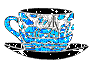 PrintlesKleuren
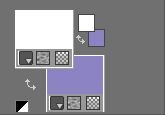 Voorgrondkleur #ffffff ---Achtergrondkleur #8b83c2
Gebruik je andere kleuren dan naar eigen inzicht dekking en modus aanpassenVerloop—lineair ---45---5.
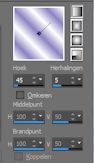 Gebruik de aanwijzer om aan te geven waar je bent gebleven
 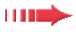 1.
Bestand---Nieuw---Nieuwe afbeelding---900---600  pixels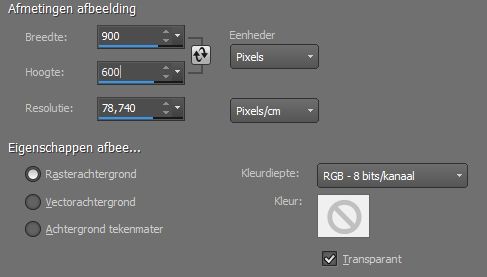 Vul je afbeelding met het verloop2.
Lagen---Dupliceren3.
Afbeelding---SpiegelenKlik in je lagen palet 2x op---Kopie van raster 1---Eigenschappen laag---Dekking 50.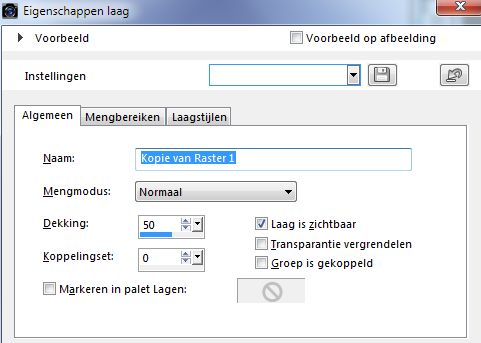 4.
Lagen---Samenvoegen---Omlaag samenvoegen.5.
Effecten---Randeffecten---Sterker accentueren.6.
Lagen---Dupliceren7. 
Effecten---Insteekfilters—Simple---Pizza Slice Mirror 8.
Lagen---Dupliceren9.
Afbeelding---SpiegelenKlik in je lagen palet 2x op---Kopie (2) van Raster 1---Dekking 50.10.
Lagen---Samenvoegen---Omlaag samenvoegen.11. 
Effecten---Insteekfilter---<I C Net Software> Filters Unlimited 2.0 &<Bkg Kaleidoscope>---Kaleidoscope 2--- 48----192 12.
Selecties---Selectie laden/opslaan---Selectie laden vanaf schijf--- mb-172-2.13.
Selecties---Laag maken van selectie14.
In je lagenpalet maak je actief---Kopie van Raster 1Klik op Delete van je toetsenbord.15.
In je lagenpalet maak je actief ---De bovenste laag (tot laag gemaakte selectie)16.
Selecties---Niets selecteren17. 
Effecten---Insteekfilters—Simple---Diamonds 18. 
Effecten---Insteekfilter---Caroline and Sensibility---cs texture---52-0—175---10. 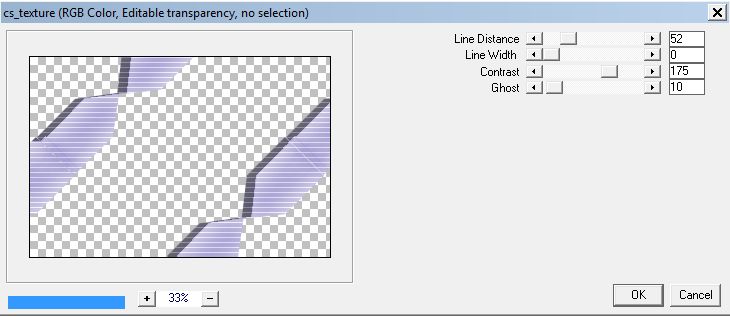 19.
Effecten---3D-effecten--- Slagschaduw 0---0---30---25. Kleur zwart.20.
Lagen---Dupliceren21.
Afbeelding---Spiegelen22.
Lagen---Samenvoegen---Omlaag samenvoegen23.
In je lagenpalet ---Actief de midden laag--- (kopie van raster 1)24.
Effecten---3D-effecten--- Slagschaduw 0---0---30---25. Kleur zwart.25.Lagen---Dupliceren26.Klik in je lagen palet 2x op ---Kopie 2 van raster 1---Eigenschappen laagMengmodus----Vermenigvuldigen.27. 
Effecten---Insteekfilter---<I C Net Software> Filters Unlimited 2.0 &<Bkg Kaleidoscope>---Kaleidoscope Butterfly---255---30. (gebruik je andere kleuren dan patroondoor op randomize te klikken kun je een ander patroon kiezen) 28. 
Effecten---Insteekfilter---<I C Net Software> Filters Unlimited 2.0 &<Bkg Kaleidoscope>---Kaleidoscope Butterfly---125---215. 29. 
Effecten---Insteekfilter---Caroline and Sensability---CS—LDots---50---3---2 Herhaal dit filter nog een keer. 30.
Afbeelding---Formaat wijzigen 80%.Formaat van alle lagen wijzigen niet aangevinktKlik in je lagen palet 2x op---kopie 2 van raster 1Eigenschappen laag--- Dekking  80---Vermeningvuldigen31.
Effecten---3D-effecten--- Slagschaduw 0---0---30---25. Kleur zwart.32.
Selecties---Selectie laden/opslaan---Selectie laden vanaf schijf--- mb-172---1Klik op delete van je toetsenbord33.
Selecties---Niets selecteren.34.
In je lagenpalet actief----Raster 1 (onderste laag)35. 
Effecten---Insteekfilter---Mehdi---Sorting Tiles ---0---50---50---Crossed 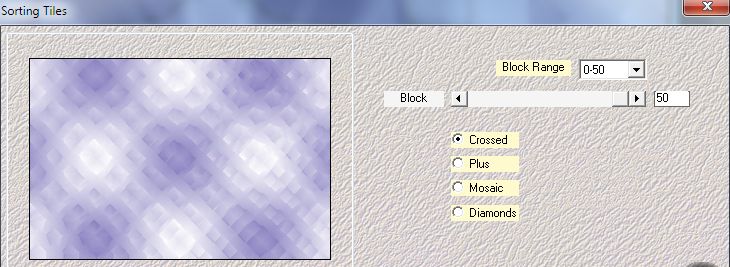 36.
Effecten---Randeffecten---Accentueren.37.
In je lagenpalet actief----Bovenste laag38.
Lagen---Nieuwe rasterlaag
Vul  met #ffffff39.
Lagen – Nieuwe maskerlaag – Uit afbeelding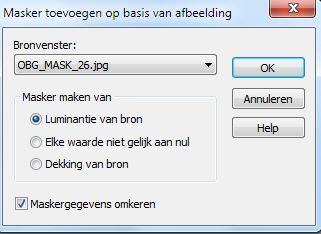 40.
Lagen---Samenvoegen---Groep samenvoegen.41.
Lagen---Dupliceren42.
Open --- deco-1Bewerken---KopiërenBewerken---Plakken als nieuwe laag op je werkvel43.
Open --- deco-2Bewerken---KopiërenBewerken---Plakken als nieuwe laag op je werkvel44.
Open --- deco-3Bewerken---KopiërenBewerken---Plakken als nieuwe laag op je werkvel45.
Open---0_b81ab_1991591c_LBewerken---KopiërenBewerken---Plakken als nieuwe laag op je werkvelMet je  verplaatsingsgereedschap zet je de mooie tube daar waar jij hem mooi vindt staan.46.
Effecten---3D-effecten--- Slagschaduw 0---0---30---25. Kleur zwart.47.
Afbeelding---Randen toevoegen 1---#8b83c2Afbeelding---Randen toevoegen 3--- #ffffff Afbeelding---Randen toevoegen 1---#8b83c248.
Selecties---Alles selecteren49.
Afbeelding---Randen toevoegen 50--- wit50.
Effecten---3D-effecten--- Slagschaduw 0---0---30---25. Kleur zwart.51.
Selecties---Niets selecteren.52.
Afbeelding---Randen toevoegen 1---donkere kleur53.
Lagen---Nieuwe rasterlaagPlaats je watermerk54.
Lagen---Samenvoegen---Alle lagen samenvoegen.Opslaan als JPG.Veel plezier met deze les